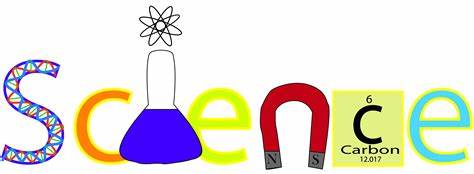 2019-2020 Syllabus for 6th Grade Science1st Nine Weeks:  Life ScienceInteractions with EcosystemsBiomes & Ecosystems2nd Nine Weeks:  Physical ScienceEnergy & Energy ResourcesThermal Energy3rd Nine Weeks:  Earth ScienceEarth’s AtmosphereWeatherClimateOceans4th Nine Weeks:  Earth & Human ActivityUsing Earth’s Resources*There will be a minimum of 2 projects and/or labs for each grading period.*There will be a minimum of 4 quizzes and/or tests for each grading period.